Conductors, Insulators, Conduction, Induction and Polarization.	Conductors: are materials that allow the free flow of electrons (or electricity).	Example: any metal	Insulators: are materials that do not allow the free flow of electrons (or electricity).	Example: rubber	Conduction: is the transfer of charge due to direct contact of an electron and an object that holds a charge or a power source.	Example: a car battery used to start a car.	Induction: is the transfer of charge without contact.	Example: a cloud creating lightning that goes to the ground.	Polarization: is the rearrangement of charge within an object due to the presence of a charged object.	Example: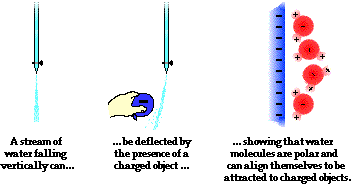 